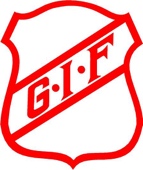 Gideonsbergs IF P-08SponsoravtalHärmed förbinder vi oss att i företagets namn sponsra Gideonsbergs IF P-08.Sponsringen består i:_________________________ Kr  (Kostnad för företagets tryck av logga tillkommer med mellan 12-20 kr per tröja.)Företagets namn:		_____________________________________________________________________________________________Signatur:______________________________________	____________________________________________Ort/Datum				Signatur företagets representant______________________________________	____________________________________________Telefonnummer företagets representant		NamnförtydligandeKontaktperson GIF P-08 (Namn/telefonnummer):_____________________________________________________/________________________________________Gideonsbergs IF P-08 (pojkar födda 2008/2009) startade upp sin verksamhet 2012 då som Fotbollslekis. 
År 2013 övergick fotbollslekis i lagverksamhet. Idag består laget av 33 pojkar samt 5st tränare. Vi tränar 2-3ggr/vecka antingen på Önsta IP eller på Rönnby (Planerna vid Rönnby skolan.)Syftet för verksamheten är att främja och utveckla barnen enligt Svenska fotbollsförbundet riktlinjer.Värderingar vi trycket på är att.Barnen skall ha kulAlla är bra kompisarAlla får vara med och spelaPositiv förstärkningFöretages logga/Tryck: 
Samtliga tryck i form av loggor måste tillhandahållas oss i vektoriserad form tex. .EPS eller .AIFilen skickas på mail till: patrik.gotemar@se.abb.comSponsring i form av ekonomiskt bidrag betalas in till:Gideonsbergs IF P08 LagkontoLagets konto: 3044 0227127 (Nordea) Märk inbetalningen ”Sponsring GIF P08” samt företagets namn.Avtalet skickas efter påskrift till:Lena Sundqvist (Kassör P-08)Diskusgatan 8872240 VästeråsVänligen,Gideonsbergs IF P-08Kontaktpersoner:Patrik Götemar: 0707-682178
Lena Sundqvist: 0704-447806